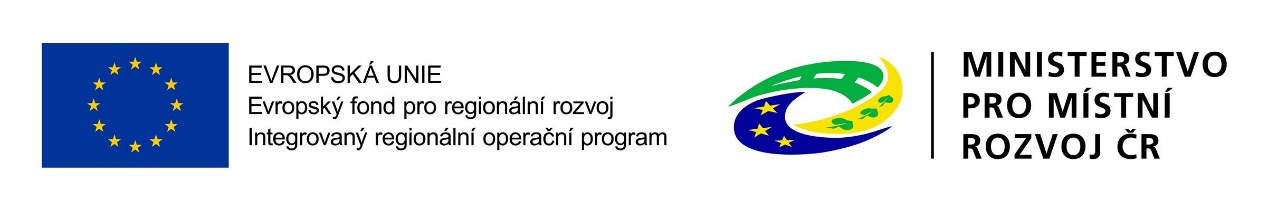 Městys Dolní Čermná realizuje projekt s názvem „Digitální technologie v Dolní Čermné pro všechny“ (reg. č. CZ.06.4.59/0.0/0.0/16_075/0005312). Strategickým cílem projektu je zlepšení úrovně počítačové gramotnosti žáků Základní školy Vincence Junka v Dolní Čermné prostřednictvím pořízení odpovídající digitální techniky pro výuku. Specifickými cíli jsou vytvoření podmínek pro počítačovou výuku odpovídající soudobým potřebám v souladu se školním vzdělávacím programem a zajištění rovného přístupu ke vzdělávání pro všechny skupiny žáků prostřednictvím vybudování výtahu. Výstupem projektu bude 27 nově pořízených počítačů do výuky včetně další doplňkové techniky (multifunkční tiskárna se scannerem, dataprojektor atd.) a nutné antivirové ochrany. Druhým výstupem projektu bude vybudování nového osobního výtahu se čtyřmi stanicemi propojující všechna podlaží hlavní školní budovy ZŠ v Dolní Čermné. Tento zajistí možnost výuky pro všechny žáky bez rozdílu jejich případných hendikepů.Na projekt je poskytována finanční podpora Evropské unie. 